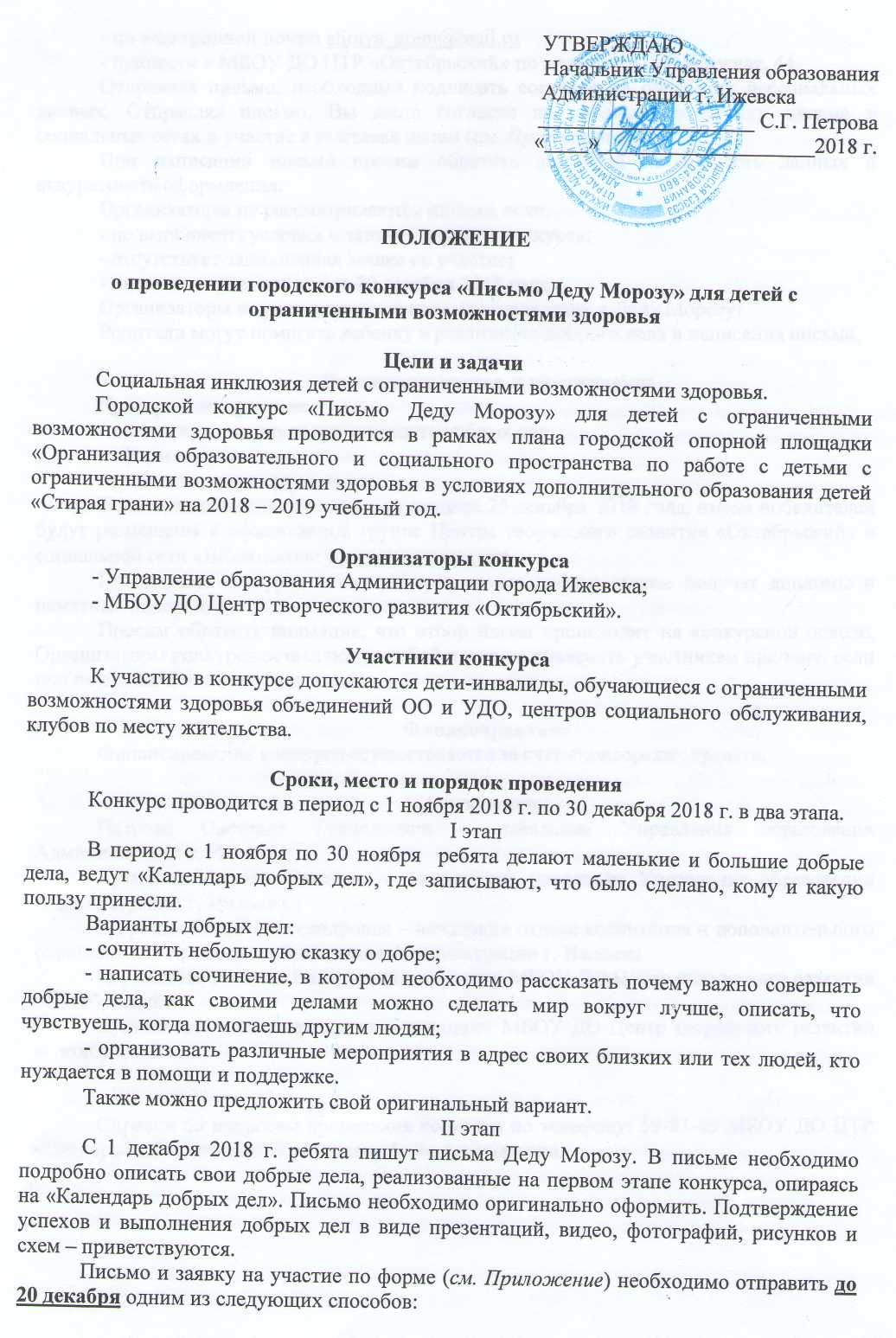                                                          УТВЕРЖДАЮНачальник Управления образования                                                                              Администрации г. Ижевска____________________ С.Г. Петрова«____»____________________2018 г.ПОЛОЖЕНИЕо проведении городского конкурса «Письмо Деду Морозу» для детей с ограниченными возможностями здоровьяЦели и задачиСоциальная инклюзия детей с ограниченными возможностями здоровья.Городской конкурс «Письмо Деду Морозу» для детей с ограниченными возможностями здоровья проводится в рамках плана городской опорной площадки «Организация образовательного и социального пространства по работе с детьми с ограниченными возможностями здоровья в условиях дополнительного образования детей «Стирая грани» на 2018 – 2019 учебный год.Организаторы конкурса- Управление образования Администрации города Ижевска;- МБОУ ДО Центр творческого развития «Октябрьский».Участники конкурсаК участию в конкурсе допускаются дети-инвалиды, обучающиеся с ограниченными возможностями здоровья объединений ОО и УДО, центров социального обслуживания, клубов по месту жительства.Сроки, место и порядок проведенияКонкурс проводится в период с 1 ноября 2018 г. по 30 декабря 2018 г. в два этапа.I этапВ период с 1 ноября по 30 ноября  ребята делают маленькие и большие добрые дела, ведут «Календарь добрых дел», где записывают, что было сделано, кому и какую пользу принесли.Варианты добрых дел:- сочинить небольшую сказку о добре;- написать сочинение, в котором необходимо рассказать почему важно совершать добрые дела, как своими делами можно сделать мир вокруг лучше, описать, что чувствуешь, когда помогаешь другим людям;- организовать различные мероприятия в адрес своих близких или тех людей, кто нуждается в помощи и поддержке.Также можно предложить свой оригинальный вариант.II этапС 1 декабря 2018 г. ребята пишут письма Деду Морозу. В письме необходимо подробно описать свои добрые дела, реализованные на первом этапе конкурса, опираясь на «Календарь добрых дел». Письмо необходимо оригинально оформить. Подтверждение успехов и выполнения добрых дел в виде презентаций, видео, фотографий, рисунков и схем – приветствуются.Письмо и заявку на участие по форме (см. Приложение) необходимо отправить до 20 декабря одним из следующих способов:- по электронной почте: stiraya_grani@mail.ru- принести в МБОУ ДО ЦТР «Октябрьский» по адресу: ул. 5 Подлесная, 44.Отправляя письмо, необходимо подписать согласие на обработку персональных данных. Отправляя письмо, Вы даете согласие на публикацию Вашего письма в социальных сетях и участие в выставке писем (см. Приложение).При написании письма просим обратить внимание на точность данных и аккуратность оформления. Организаторы не рассматриваются письма, если:- не выполнены условия и задания данного конкурса;- отсутствует заполненная заявка на участие;- письмо отправлено позже 20 декабря 2018 года.Организаторы не рассматривают просьбы о подарках к Деду Морозу!Родители могут помогать ребенку в реализации доброго дела и написания письма.Подведение итогов и награждениеКритерии отбора писем:- полезность, важность и значимость добрых дел;- оформление письма;- грамотность и аккуратность.Подведение итогов состоится не позднее 25 декабря 2018 года, имена победителей будут размещены в официальной группе Центра творческого развития «Октябрьский» в социальной сети «ВКонтакте»: www.vk.com/ctr_octПобедители конкурса – авторы трех самых добрых писем получат дипломы и памятные подарки.Просим обратить внимание, что отбор писем происходит на конкурсной основе. Организаторы конкурса оставляют за собой право не объяснять участникам причину, если они не вошли в число победителей.ФинансированиеФинансирование конкурса осуществляется за счет спонсорских средств.ОргкомитетПетрова Светлана Геннадьевна – начальник Управления образования Администрации г. ИжевскаКузьмина Татьяна Павловна – заместитель начальник Управления образования Администрации г. ИжевскаЩербина Елена Александровна – начальник отдела воспитания и дополнительного образования Управления образования Администрации г. ИжевскаКорзникова Наталья Валерьевна – директор МБОУ ДО Центр творческого развития «Октябрьский»Култышева Анна Анатольевна – методист МБОУ ДО Центр творческого развития «Октябрьский»Справки по вопросам проведения конкурса по телефону: 59-83-85 МБОУ ДО ЦТР  «Октябрьский», методист Култышева Анна Анатольевна.ПРИЛОЖЕНИЕЗАЯВКАна участие в городском  конкурсе «Письмо Деду Морозу» для детей с ограниченными возможностями здоровьяСОГЛАСИЕна размещение фотографий или другой личной информации на информационных стендах, выставках и сайтах МБОУ ДО Центр творческого развития «Октябрьский»В соответствии с Федеральным законом от 27.07.2006г. №152-ФЗ «О персональных данных» и со статьей 152.1. Гражданского Кодекса РФЯ,___________________________________________________________________________,                                Ф.И.О. родителя (законного представителя)настоящим даю свое согласие на размещение фотографии или другой личной информации моего ребенка (обучающегося) _____________________________________________________________________________(Ф.И.О. ребенка)на информационных стендах, выставках, сайтах МБОУ ДО ЦТР «Октябрьский» (далее – учреждение) в целях информирования населения об успехах и достижениях учащихся.Место нахождения: 426069, Удмуртская республика, г.Ижевск, ул. 5-я Подлесная, д.44. Адрес Официального сайта http://ciur.ru/izh/izh_uoddt/default.aspx Адрес альтернативного сайта: www.ddt-eduline.ruАдрес группы ВКонтакте: www.vk.com/ctr_octНастоящее согласие вступает со дня его подписания до достижения целей обработки или до дня отзыва в письменном виде.ФИО участникаДата рождения (число, месяц, год)Контактные данные родителей (ФИО, номер телефона, электронный адрес)«___» _____________ 20___ г._________________ (__________________)(подпись)              (расшифровка)